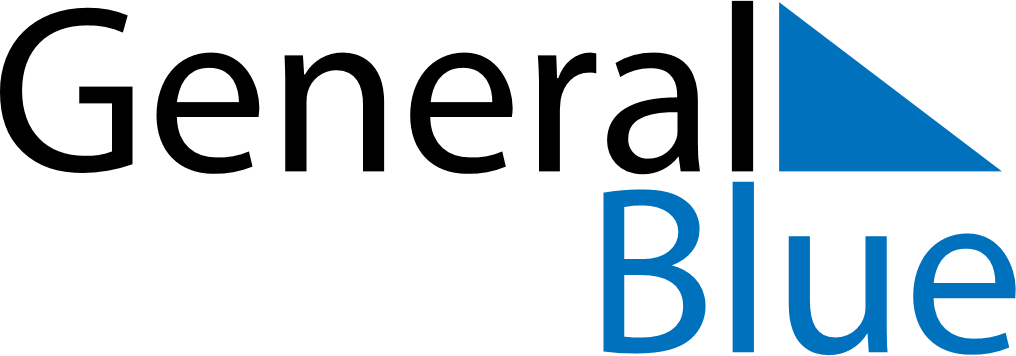 March 2030March 2030March 2030March 2030LiechtensteinLiechtensteinLiechtensteinSundayMondayTuesdayWednesdayThursdayFridayFridaySaturday11234567889Shrove Tuesday10111213141515161718192021222223Saint Joseph242526272829293031